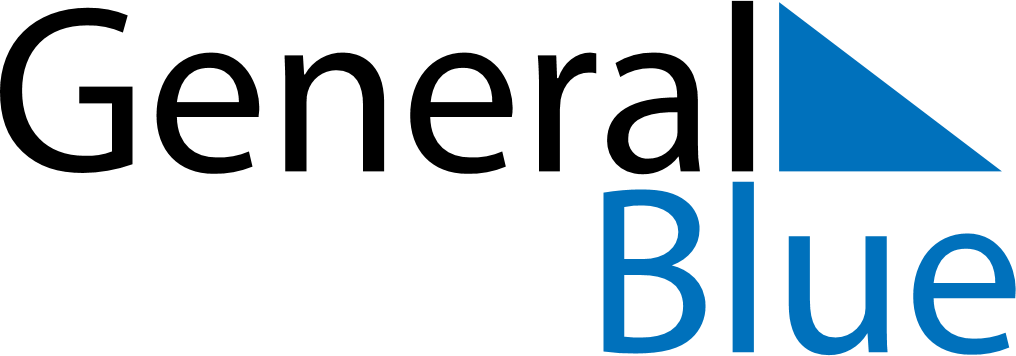 February 2024February 2024February 2024February 2024February 2024February 2024Edsbyn, Gaevleborg, SwedenEdsbyn, Gaevleborg, SwedenEdsbyn, Gaevleborg, SwedenEdsbyn, Gaevleborg, SwedenEdsbyn, Gaevleborg, SwedenEdsbyn, Gaevleborg, SwedenSunday Monday Tuesday Wednesday Thursday Friday Saturday 1 2 3 Sunrise: 8:20 AM Sunset: 3:59 PM Daylight: 7 hours and 39 minutes. Sunrise: 8:18 AM Sunset: 4:02 PM Daylight: 7 hours and 44 minutes. Sunrise: 8:15 AM Sunset: 4:05 PM Daylight: 7 hours and 49 minutes. 4 5 6 7 8 9 10 Sunrise: 8:12 AM Sunset: 4:08 PM Daylight: 7 hours and 55 minutes. Sunrise: 8:10 AM Sunset: 4:10 PM Daylight: 8 hours and 0 minutes. Sunrise: 8:07 AM Sunset: 4:13 PM Daylight: 8 hours and 6 minutes. Sunrise: 8:04 AM Sunset: 4:16 PM Daylight: 8 hours and 11 minutes. Sunrise: 8:02 AM Sunset: 4:19 PM Daylight: 8 hours and 17 minutes. Sunrise: 7:59 AM Sunset: 4:22 PM Daylight: 8 hours and 22 minutes. Sunrise: 7:56 AM Sunset: 4:25 PM Daylight: 8 hours and 28 minutes. 11 12 13 14 15 16 17 Sunrise: 7:53 AM Sunset: 4:27 PM Daylight: 8 hours and 34 minutes. Sunrise: 7:51 AM Sunset: 4:30 PM Daylight: 8 hours and 39 minutes. Sunrise: 7:48 AM Sunset: 4:33 PM Daylight: 8 hours and 45 minutes. Sunrise: 7:45 AM Sunset: 4:36 PM Daylight: 8 hours and 51 minutes. Sunrise: 7:42 AM Sunset: 4:39 PM Daylight: 8 hours and 56 minutes. Sunrise: 7:39 AM Sunset: 4:42 PM Daylight: 9 hours and 2 minutes. Sunrise: 7:36 AM Sunset: 4:44 PM Daylight: 9 hours and 8 minutes. 18 19 20 21 22 23 24 Sunrise: 7:33 AM Sunset: 4:47 PM Daylight: 9 hours and 13 minutes. Sunrise: 7:30 AM Sunset: 4:50 PM Daylight: 9 hours and 19 minutes. Sunrise: 7:27 AM Sunset: 4:53 PM Daylight: 9 hours and 25 minutes. Sunrise: 7:24 AM Sunset: 4:55 PM Daylight: 9 hours and 31 minutes. Sunrise: 7:21 AM Sunset: 4:58 PM Daylight: 9 hours and 36 minutes. Sunrise: 7:18 AM Sunset: 5:01 PM Daylight: 9 hours and 42 minutes. Sunrise: 7:15 AM Sunset: 5:04 PM Daylight: 9 hours and 48 minutes. 25 26 27 28 29 Sunrise: 7:12 AM Sunset: 5:06 PM Daylight: 9 hours and 54 minutes. Sunrise: 7:09 AM Sunset: 5:09 PM Daylight: 9 hours and 59 minutes. Sunrise: 7:06 AM Sunset: 5:12 PM Daylight: 10 hours and 5 minutes. Sunrise: 7:03 AM Sunset: 5:15 PM Daylight: 10 hours and 11 minutes. Sunrise: 7:00 AM Sunset: 5:17 PM Daylight: 10 hours and 17 minutes. 